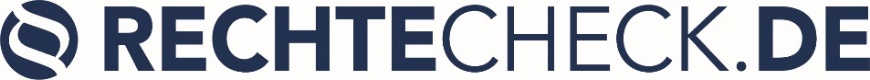 Musterschreiben an Vermieter wegen RuhestörungDer untenstehende Musterbrief dient dazu, vom Vermieter die Beseitigung einer Ruhestörung zu verlangen. Ein solches Musterschreiben kann eine spätere Mietminderung durchaus bekräftigen. Wichtig ist beim Ausfüllen des Musterbriefs, dass möglichst konkrete Angaben zu der Ruhestörung gemacht werden, damit der Vermieter diese einschätzen und dagegen vorgehen kann:Art der RuhestörungZeit und Dauer der Lärmbelästigung(zumindest subjektiv) Einschätzung zur Stärke des Lärms(vermutete) Quelle der RuhestörungHintergrundinformationen zum Thema Lärmbelästigung finden Sie auch in unserem Beitrag zum Thema Ruhestörung.Auf unserer Seite bieten wir auch zu anderen Themen eine Sammlung an Musterbriefen an.Über RECHTECHECKRechtecheck.de ist die digitale Schnittstelle zwischen hilfesuchenden Verbrauchern und engagierten Rechtsanwälten. Wir vermitteln Ihnen im Fall der Fälle einen erfahrenen Spezialisten, der Sie berät und Ihre Rechte für Sie durchsetzt. In vielen Fällen inklusive kostenloser Erstberatung. Obendrein informieren wir regelmäßig, umfangreich und verständlich über die wichtigsten Verbraucherrechts-Themen. Hinter Rechtecheck steht das Team von Flugrecht.de mit der Erfahrung aus über 100.000 Verbraucherrechtsfällen seit 2011.HaftungsausschlussAlle zur Verfügung gestellten Formulare und Mustertexte sind unbedingt auf den Einzelfall hin anzupassen. Bei der Erstellung haben wir uns große Mühe gegeben. Trotz alledem können wir keinerlei Haftung dafür übernehmen, dass das jeweilige Dokument für den von Ihnen angedachten Anwendungsbereich geeignet ist.Absender: Vorname Nachname, Straße/Hausnummer, PLZ/OrtAdressat:Name des VermietersAdresse des VermietersOrt, DatumAnzeige RuhestörungSehr geehrte/r Dame/Herr Name Vermieter,hiermit möchte ich Sie darüber informieren, dass ich seit Bezeichnung des Zeitraums einer erheblichen Ruhestörung ausgesetzt bin.Die Lärmbelästigungen werden verursacht durch Detaillierte Beschreibung der Ruhestörung und ihrer Ursachen.Als Eigentümer des Hauses bitte ich Sie, dass Sie sich meines Anliegens annehmen und schnellstmöglich Abhilfe schaffen.Mit freundlichen Grüßen Unterschrift